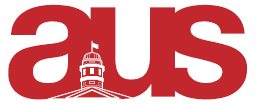 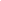 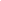 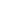 Report for Italian Studies Students Association (ISSA)Ongoing/Upcoming EventsWe host bi-weekly Caffé Italia’s, which are conversation sessions at café’s close to McGill campus in which students may come and practice their Italian speaking skills We host a CineClub every month and screen popular Italian moviesWe hosted the second edition of our Tour of Little Italy on Sunday March 25th and visited many restaurants, supermarkets and churches in Montreal’s little ItalyGeneral UpdatesWe have found 3 more people to fill the empty VP Finance, VP Internal and VP Events positions and finally have a full executive boardRespectfully Submitted,Mario BozzoISSA VP External